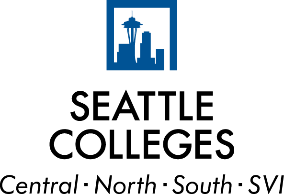 Job Opening: Tenure Track Library Faculty(Information to be placed on Employment Opportunities website)POSITION TITLE:  Library FacultyDEPARTMENT:  Library  CAMPUS:  North   	SUPERVISOR:	  Aryana Bates   Advertisement Duration: ???			SUMMARY: As members of a strong collaborative team, library faculty share in promoting and developing information literacy through library instruction, collections, and services to meet the information needs of a diverse community of learners and educators. Librarians deliver reference and instruction services, maintain liaison relationships with assigned instructional divisions, and participate in developing and delivering library services. Librarians work to promote open and safe spaces and community within the library and the larger academic institution. Successful applicants must be able to work effectively in a complex, changing environment with a positive, flexible, and creative attitude.
 
North Seattle College is committed to building a culturally diverse and pluralistic faculty who thrive on teaching and working in a multicultural environment. The college seeks candidates interested in contributing to the diversity and inclusive excellence of the academic community through their teaching and service.   ESSENTIAL FUNCTIONS:Develop, teach, and assess credit courses and integrated instruction in information literacy.Collaborate with librarians and other faculty to design, deliver, and assess information literacy materials and curriculum using developmentally and culturally appropriate teaching methods and appropriate modalities.Promote and advocate for library programs and services Provide leadership and coordination for one or more assigned library program functions, such as collection management, reference service, instruction, systems and technology, outreach, etc.Work effectively with a diverse college community of students, faculty, staff, and administrators to create a more just and equitable institution.Provide onsite and online reference services using a variety of print and electronic information resources.Maintain liaison relationships with assigned instructional divisions to build library collections and services that meet information needs; develop and evaluate library collections in assigned subject areas.As outlined in the faculty agreement, serve on college- and district-wide committees and participate in department, division, and college activities.Perform related duties as assigned.REQUIRED EDUCATION, EXPERIENCE & ABILITIES:A master's degree in Library and/or Information Science from an ALA accredited college or university. Degree must be completed by the time of hire.Experience in reference service and information literacy instruction in a library setting.Strong skills in using a variety of computer software tools and applications related to library automation, search, web design, video creation, and document sharing and organizationDemonstrated success in working with diverse populations.Demonstrated commitment to promoting open and safe spaces and community through librarianship.PREFERRED QUALIFICATIONS:Experience and/or commitment to working with ADA populations or with adaptive technologies.Familiarity with Primo Analytics; or experience or background in applying statistical tools to library operations.APPLICIATION PROCEDURES (OPTIONAL):A completed Seattle College District online application.A current resume.A letter of application detailing qualifications as they relate to the position summary and essential functions.Responses to supplemental questions limited to 300 words each.The names, email addresses, and telephone numbers of three references who are able to address qualifications.Note: Position finalists will be required to present a teaching demonstration and provide related curriculum materials for the screening committee. Degree transcripts will be required if hired.SUPPLEMENTAL QUESTIONS (OPTIONAL):Diversity and Integrity are two of North Seattle College’s core values, and promoting our culturally diverse campus is one of the ways the college has pursued excellence and innovation in educational programs. What has been your personal experience developing awareness and skills related to diversity? What actions have you taken in your professional life that have helped to bridge differences and promote equity? How will those experiences inform your work at our college? This position includes responsibility for supporting one or more academic disciplines or instructional programs. Please describe any areas of experience or expertise that may contribute to your success in supporting North Seattle’s programs. Alternately, describe your approach to developing familiarity with the information sources, methods, and needs of an unfamiliar subject area in order to meet user needs 